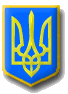 ЛИТОВЕЗЬКА    СІЛЬСЬКА РАДАВОЛИНСЬКА ОБЛАСТЬ, ІВАНИЧІВСЬКИЙ     РАЙОНТретя сесія восьмого скликанняР І Ш Е Н Н ЯВід  09 грудня 2020 року                 с.Литовеж                                     № 3/7Про затвердження штатного розпису ЦНСП  Литовезької сільської ради         Керуючись ст.26, 64 Закону України «Про місцеве самоврядування в Україні», Цивільним, Господарським кодексами України, відповідно до Положення про Центр надання соціальних послуг Литовезької сільської ради, з метою сприяння розвитку Литовезької територіальної громади та враховуючи  пропозиції постійної комісії з питань бюджету, фінансів та соціально-економічного розвитку, Литовезька сільська радаВИРІШИЛА:         1.Затвердити штатний розпис Центру надання соціальних послуг Литовезької сільської ради (додається).         2. Фінансовому відділу сільської ради проводити фінансування штатних одиниць в межах відповідних кошторисних призначень на 2021 рік.         3. Дане рішення набирає чинності з моменту його опублікування та застосовується з  01 січня 2021 року.         4.Контроль за виконанням даного рішення  покласти на постійну комісію з питань фінансів, бюджету, планування соціально-економічного  розвитку, інвестицій та міжнародного співробітництва. Сільський голова                                                                                         О.КасянчукШТАТНИЙ РОЗПИСна 2021 рік Центру надання соціальних послугЛитовезької сільської ради     Сільський голова                                                                                    О.КасянчукЗАТВЕРДЖЕНОрішенням сесії  № 3 /6 від 09 грудня 2020 року      штат у кількості 8 штатних одиниць з місячним фондом заробітної плати 36341.00         гривень№з/пНазва структурного підрозділуКількість штатних посадТарифний розрядПосадовий оклад, грн.Фонд заробітної плати на місяць, грн1.Директор1,0146461,006461.002.Завідувач відділення соціальної допомоги вдома1,0115260,005260,003.Соціальний робітник5,063872,0019360,004.Завідувач відділу соціальної роботи з сім’ями дітьми та молоддю1115260,005260,00Всього8,020 853,0036341,00